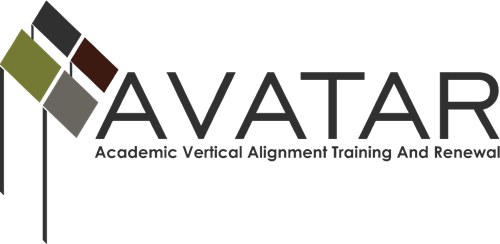 Mid-term Status Report – May 2015 to March 2016 ESC Region 7Date of this report   4/7/2016Due on or Before April 15, 2016Members of Partnership Please list all partnership team members (leaders in the organizations you are working with on alignment projects) by name, affiliation, title, email and phone number, or confirm that all are correctly listed on the AVATAR website by checking here.  All correctly listed.Please identify members of your active Vertical Alignment Teams (faculty and staff who are engaged in the actual alignment work) with name, affiliation, title, e-mail address, and phone number, or confirm that all are correctly listed on the AVATAR website by checking here. All listed on website.Name of VAT____________________________Name of VAT____________________________Name of VAT____________________________2015-16 Goals of the Partnership.  Please note any modifications from the Action Plan or indicate “none.”Develop a team partnership with members of the secondary, post-secondary, and work-force members to discuss the endorsements offered by our districts and the alignment of courses and potential job market in our region.  Discussion of creating a flow chart which would include the endorsements with degrees and certificates and specific job opportunities for our students. Extend our discussion of preparing our students for post-secondary work and the job market to other stakeholders around the region.Continued review and working on implementation of the College Prep Math CourseStatus of Plan of WorkPlease list the objectives associated with your 2015-16 goals in the table below and state the activities that have taken place since December 31, 2015, to further each objective.  State the results of each activity and any follow-up actions required to meet your objective.What are the major challenges or obstacles you have encountered since December, 2015, and what have you done to overcome them?Time is still a factor, with busy schedules and demands of testing everyone is at high stress levels. We are using google docs and email to help with communication and arrange for time schedules. What are the dates of your major upcoming events if not stated in the table above?We held Bridging the Gap conference in February. No other upcoming events.Sherry MortonRegion 7High School Math Specialistsmorton@esc7.net903-988-6743Leesa GreenRegion 7Assistant Director, Curriculum Serviceslgreen@esc7.net903-988-6715Adrian KnightRegion 7Coordinator, Federal Programsaknight@esc7.net903-988-6810LaTonya WhitakerRegion 7Middle School Math Specialistlwhitaker@esc7.net903-988-6741Kelly MuffolettoPiney East Perkins ConsortiumCTE Coordinatormuffolettok@ugisd.orgRachel EversUnion Grove ISDCurriculum Coordinatoreversr@ugisd.orgTony TiptonPine Tree ISDCollege/Career Readiness Digital Learningttipton@ptisd.org903-295-5031 ext 226Terry BookerKilgore CollegeDual Credit Coordinatortbooker@kilgore.eduNathan SmithUniversity Texas at TylerMath Professor and Coordinatornathansmith@uttyler.eduChristi KhalafTyler Business and Education CouncilHeather JurenkaKilgore Economic Development CorporationNameDistrict/UniversityTitleEmailPhoneNameDistrict/UniversityTitleEmailPhoneNameDistrict/UniversityTitleEmailPhoneObjectivesActivitiesResults/Impact and Follow-up Anticipated1. Create a flow chart of endorsements > degrees/certificates > potential jobsFrom the Bridging the Gaps Conference on February 23, 2016 the discussion began and the list of certifications began to be collectedThe list is beginning and work is continuedStill gathering information        2. Hold a conference in which brings school districts, higher education, workforce professionals, and businesses from around the region together for discussion on how to best prepare our students for their future.Bridging the Gap Conference February 23, 2016. The Conference was a big success and received positive feedback from the workforce and school district personnel. A debrief of the partnership team was held on March 22, 2016 and plans have begun planning for the conference for 2017.        3. Team members will review the CPC/Math and make critical suggestions and critiques. The course will then be made available to districts.Math CPC completed and posted on the Region 7 websitehttp://www.esc7.net/default.aspx?name=CIAmathscience.mathscienceThe course has been completed and posted. Curriculum Directors of districts in Region 7 were informed of the course and given notice of how to access through the Region 7 website. Information was also posted in the School Leadership Newsletter and being made known to superintendents. The course will continue to be reviewed and kept up to date.  